Year 2 Weekly learning 8th June- 12th June  This week we are following the timetable from BBC Bitesize.Please see the link for the daily lessons. https://www.bbc.co.uk/bitesize/dailylessons We are now working one week behind so please look on at Monday 1st June’s work as this will be the work for  Monday 8th June. Maths is now from White Rose Maths. Please see the link below to access the Maths videos. There are worksheets to accompany the videos. These are available on the class page. Friday will be a challenge from Bitesize, not White Rose.99 Club will be on the class page. If you are having trouble accessing the class page, please email admin@greatwishford.wilts.sch.uk Some fun activities for the week: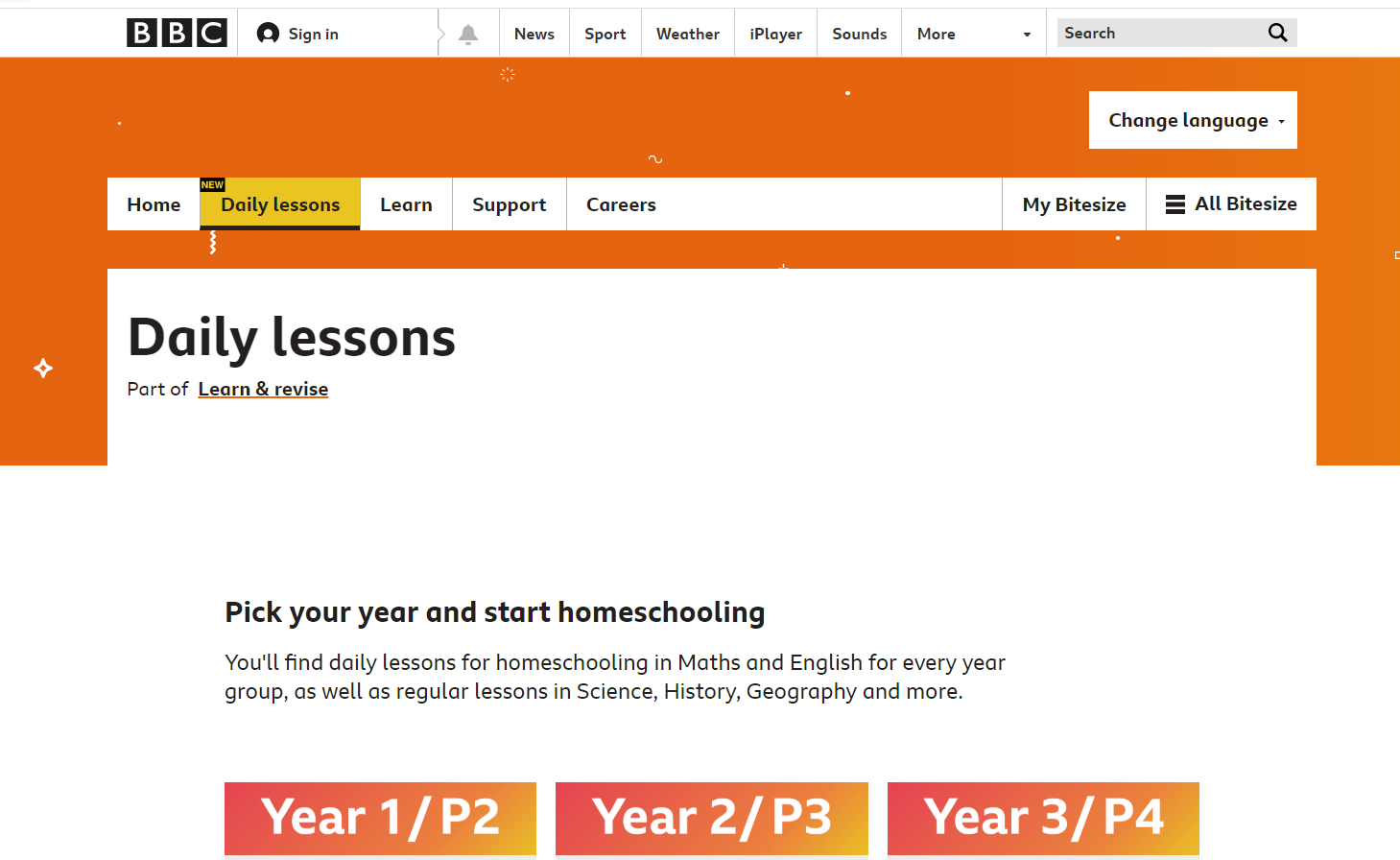 MondayTuesdayWednesdayThursdayFridayAMBitesize English ActivityYr 2:  Using capital letters and punctuation Please see 1st June lesson on Bitesize(Daily phonics letters and sounds.Spellings and reading)Bitesize English ActivityYr 2: Write command sentences using a range of punctuation.Please see 2nd  June lesson on Bitesize(Daily phonics letters and sounds  spellings and reading)Bitesize English Activity Yr 2:  What are suffixesPlease see 3rd  June lesson on Bitesize(Daily phonics letters and sounds spellings and reading)Bitesize English Activity Yr 2:   Using noun phrases and exclamation marks in writing.Please see 4th  June lesson on Bitesize(Daily phonics letters and sounds spellings and reading)Bitesize EnglishActivityYr 2: Forming letters correctly and using the suffixes –lyPlease see 5th  June lesson on Bitesize(Daily phonics letters and sounds spellings and reading)AMMaths 
Yr 2: White Rose Maths The 10 times tableshttps://vimeo.com/420582220TT Rockstars and times table practice Maths Yr 2: White Rose Maths SharingTT Rockstars and times table practicehttps://vimeo.com/420582354Maths Yr 2: White Rose Maths Grouping https://vimeo.com/420582476TT Rockstars and times table practiceMaths Yr 2: White Rose Maths Odd and even numbershttps://vimeo.com/420582476TT Rockstars and times table practiceMathsYr 2:  Maths ChallengePMBitesize HistoryYr 2: GandhiWalks, baking, painting and any fun activities there is never enough time in the day for.Bitesize Geography  Yr 2:  Introduction to South America Rio de JaneiroWalks, baking, painting and any fun activities there is never enough time in the day for.Bitesize ScienceYr 2:  HabitatsWalks, baking, painting and any fun activities there is never enough time in the day for.Bitesize French Yr 2:   Counting and food and drinkWalks, baking, painting and any fun activities there is never enough time in the day for.Bitesize Design TechnologyYr 2:  Packaging Walks, baking, painting and any fun activities there is never enough time in the day for.